GDWOA WEEKLY MINUTES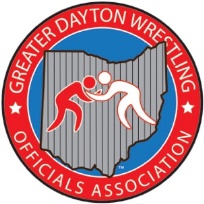 Date 12/6/21Location:  CENTERVILLE HIGH SCHOOLMeeting began at 7:00 with president Chaz Deshayes calling the meeting to order.Present for meeting were 27 membersSecretaries Information: Nothing this week.Treasurers Report – Jeremiah reported the balance in the treasure to be $11,710.67New Business: NonePresentation – Presentation was given Dave Short and Jeff Sitler on Blood, Injury, Bad time and HNC. Their presentation was very prepared and professional. They gave a great presentation. Announcement: Once again Matt went over the MVKWA officiating needs / USA card info.The meeting was adjourned at 8:20Next meeting is at Stebbins High School.Presenters next week will be Andy Kyle and Andrew Hall on Illegal holds, Technical violations, Unsportsman like conduct and Flagrant conduct.Respectfully submitted,Tony Stapleton - Secretary